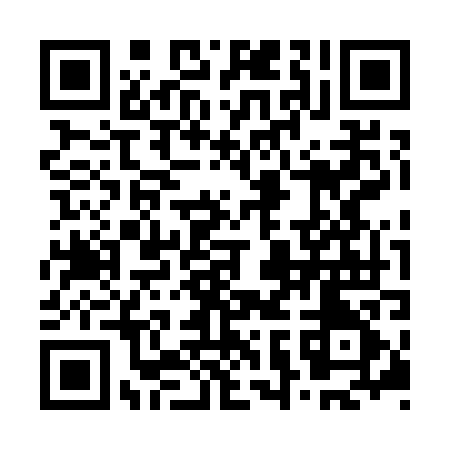 Prayer times for Namyangju, South KoreaWed 1 May 2024 - Fri 31 May 2024High Latitude Method: NonePrayer Calculation Method: Muslim World LeagueAsar Calculation Method: ShafiPrayer times provided by https://www.salahtimes.comDateDayFajrSunriseDhuhrAsrMaghribIsha1Wed3:575:3612:284:167:218:542Thu3:565:3512:284:167:228:553Fri3:545:3312:284:167:238:564Sat3:535:3212:284:167:248:585Sun3:515:3112:284:167:258:596Mon3:505:3012:284:177:269:007Tue3:485:2912:284:177:279:018Wed3:475:2812:284:177:289:039Thu3:455:2712:284:177:299:0410Fri3:445:2612:284:177:299:0511Sat3:435:2512:284:187:309:0712Sun3:415:2412:284:187:319:0813Mon3:405:2312:274:187:329:0914Tue3:395:2212:274:187:339:1015Wed3:375:2212:284:187:349:1216Thu3:365:2112:284:187:359:1317Fri3:355:2012:284:197:369:1418Sat3:345:1912:284:197:369:1519Sun3:325:1812:284:197:379:1720Mon3:315:1812:284:197:389:1821Tue3:305:1712:284:197:399:1922Wed3:295:1612:284:207:409:2023Thu3:285:1612:284:207:409:2124Fri3:275:1512:284:207:419:2225Sat3:265:1512:284:207:429:2326Sun3:255:1412:284:217:439:2527Mon3:245:1312:284:217:439:2628Tue3:235:1312:284:217:449:2729Wed3:225:1312:294:217:459:2830Thu3:225:1212:294:217:469:2931Fri3:215:1212:294:227:469:30